Past Recordings on Maddie’s Pet Forumhttps://forum.maddiesfund.org/communityconversationsThis meeting: 
Find this meeting’s recording on Maddie’s Pet Forumhttps://maddies.fund/ShelterRescueSupportCall11022
Box link of file recording: https://maddiesfund.box.com/s/g57f7azg4u20bssi5p1tpjn0bj1ccb1yFriday meeting registration pagehttps://maddies.fund/Register_AWLeadershipRoundup
https://us02web.zoom.us/meeting/register/tZEud-2orzMrHtLTuNo0GbrSNeCQlQkdWKApMonday meeting registration link (for shelter staff and committed volunteers)
https://maddies.fund/Register_ShelterRescueSupport

https://us02web.zoom.us/meeting/register/tZUqc-6spj0jHtES3GWxrpaG6L3HcbMh_dCu144 attendeesAgenda Welcome – Bobby Mannbobby.mann@americanpetsalive.orgGuest Host: Clare CallisonMaddie’s® Director of National Pet Supply and Demand for American Pets Alive!https://americanpetsalive.org/maddies-learning-academy/clare-callisonMary's Monday Motivation  
Tip for 2022: Be smaller – not weight-loss, but egos. It’s easy to be in a situation when we make judgments about people and animals. If we can be “smaller”, we might have a better chance to be of service to all of those. Be vigilant and honor both ends of the leash the way we want to be honored.Don’t forget: Maddie’s Fund Monthly Monday and Friday Calls Give-aways!   Enter the contest here for a chance to win money!https://www.maddiesfund.org/monday-community-conversations-jan22-giveaway.htmFriday meeting registration pagehttps://maddies.fund/Register_AWLeadershipRoundupMonday meeting registration link 
https://maddies.fund/Register_ShelterRescueSupportNational Updates 
Right before the new year NACA issued a statement that outlines the many benefits to pets and the people who love them when animal service agencies take the necessary steps to assess each situation individually, match the needs with the appropriate course of care, and work towards case management for all non-emergency intake. Our statement is centered around Appointment Based intakes and though this practice has been around quite some time and for some is nothing “new”, we felt compelled to create a statement to help organizations who are looking to implement.Jerrica Owen, NACANet https://www.nacanet.org/naca-alert-across-the-u-s-animal-services-agencies-face-unprecedented-hardships/
NACA Guideline on Appointment-based Pet Intake into Sheltershttps://www.nacanet.org/naca-guideline-on-appointment-based-pet-intake-into-shelters/Register for the NACA Town Hall on Appointment Based Pet Intake into shelters! https://us06web.zoom.us/meeting/register/tZUoceisrTkuEtAfkD1Iu9TaVEgk3lghyNebMaddie’s Fund events:  January 13 + 27: Transport Program Recharge! A 2-part webcast series with Kelly Duer and Clare Callison https://maddiesfund-org.zoom.us/webinar/register/WN_7X0PKOvFQp-708wKwr1SowHumane Canada’s Summit for Animals May 2022 – registration opens today!https://humanecanada.swoogo.com/summit/PetCo Love: National Pet Vaccination Month Registration Link https://docs.google.com/forms/d/e/1FAIpQLSdP480dfXXBJBBpRSxADx1fBejpczysdaishlSl6XjbMsmuZA/viewformNational Pet Vaccination Month Informational PDF https://drive.google.com/file/d/1M_HHqadsZArkv2uEXpy2Q-7v5WzgXETr/view?usp=sharingMelanie Bizzarro, a DVM and MPH 4th-year student from The Ohio State University is conducting a survey to evaluate the prevalence and potential causes of burnout and compassion fatigue in animal shelters. Please fill out the survey here:
https://osu.az1.qualtrics.com/jfe/form/SV_57vDjF0a6IqBIrzQuestions - please email bizzarro.5@osu.eduHuman Animal Support Services (HASS) Job-alikeshttps://hass-net.americanpetsalive.org/job-alikesHASS get involved https://www.humananimalsupportservices.org/get-involved-animal-welfare/Humane Canada’s Summit for Animals - May 2022. Registration is open today! https://humanecanada.swoogo.com/summit/Session OneHumans understand and engage with the world through stories. Our brains are hard-wired to use narrative as the primary mode for processing ideas. Stories about animals are especially poignant and resonant. That means animal shelters and rescues are perfectly poised to capture the public's attention—and engage people with the work you do. But what's the best way to do that? Arin Greenwood will walk you through some ways to find, develop, and share the stories that will engage the public and the media in your work and your pets.Arin Greenwood, writer, communications consultant	     https://www.linkedin.com/in/arin-greenwood-017a577/	     Contact: aringreenwood@gmail.com	     Kasey Spain If you want to talk more about storytelling, the Marcom Job-Alike starts this week for marketing and communications staff! Join us Wednesday at 1pm CT. We’ll meet every other week. https://zoom.us/meeting/register/tJUof-mtrTIiGNPff8Q-fR-KkMNAx50MI1sJSession Two:  After viewing the Pethealth national data, we know that transports were down in 2021. Join the conversation with an amazing group of panelists, that have created solutions to difficult challenges, and are working in the thick of it when it comes to transport programs. We will be discussing what drives their innovative work, improving transport partnerships, and their vision for the future. Whether you're a source or destination partner, or function as both- you don't want to miss this critical conversation as we delve into the reality of transport programs, how we can evolve and strengthen, and recharge for this upcoming year.Clare CallisonMaddie’s® Director of National Pet Supply and Demand for American Pets Alive!https://americanpetsalive.org/maddies-learning-academy/clare-callisonSpeaker Panel:Carrie Boynton, Executive Director, Animal Adoption Center, Jackson, WY
https://animaladoptioncenter.org/
Jeanine Foucher, Executive Director, Acadiana Animal Aid, Carencro, LAhttps://acadianaanimalaid.org/Heather Hall: Founder, The Underground Dog, Presidio, TXhttps://www.facebook.com/undergrounddog/Jess Outten: Highway to Home Coordinator, Gloucester-Matthews Humane Society, Gloucester, VA https://www.gmhumanesociety.org/News article re Underground Dog
https://bigbendsentinel.com/2020/11/11/a-network-of-big-bend-dog-rescuers-want-every-tail-to-have-a-happy-ending/      Join the HASS Supply & Demand Working Group (transporters!):https://forms.monday.com/forms/afe8048f3e476e893d400267f4719976?r=use1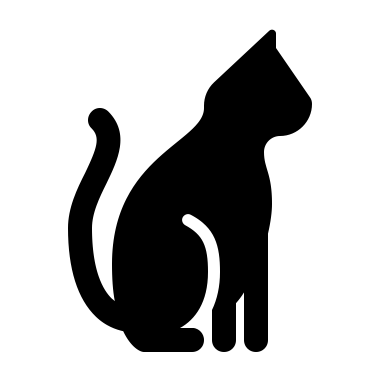 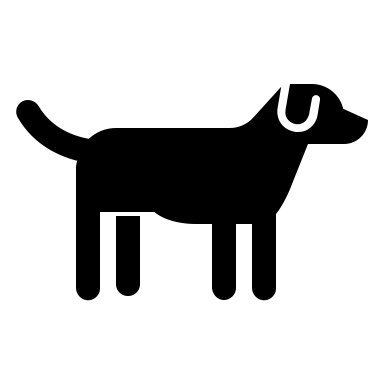 CHAT SESSION07:42:00 From Alison Gibson (she/her) to Everyone:	Good morning!  Maddie’s Fund Monthly Monday and Friday Calls Give-aways!   Enter the contest here for a chance to win money!	https://www.maddiesfund.org/monday-community-conversations-jan22-giveaway.htm07:45:02 From Annette Stricker to Everyone:	Good Morning Everyone. I do not have a microphone so I will just be listening in while I work. 07:52:56 From Marlene Ladd to Everyone:	Good Morning and thanks for having us!07:54:03 From Alison Gibson (she/her) to Everyone:	Welcome, everyone and happy new year!07:59:32 From Annette Stricker to Everyone:	Hello! I am Annette Stricker from Paws Humane Society located in Columbus, Ga. This is my first call also. 07:59:39 From Jennifer Nuernberg to Everyone:	I’ll say hi here as I share an office with 5 other people & it’s standard shelter chaos. Excited to join the crew, live from freezing cold Southwest Michigan, Harbor Humane Society!07:59:44 From Mary Ippoliti-Smith to Everyone:	Welcome, Sara!  And thanks for listing your org!08:00:23 From Mary Ippoliti-Smith to Everyone:	We love remote volunteers08:00:44 From Jamie Macias to Everyone:	Hello this is my first time, my director of the shelter her in Tucson PACC- pima animal care center gave me the link08:01:02 From Mary (she/her) @ Maddie's Fund to Everyone:	Hi Jamie.  Welcome!08:01:07 From Sarah Aguilar to Everyone:	JAMIE!!!08:01:16 From Jamie Macias to Everyone:	yes its me Sarah08:01:18 From Jamie Macias to Everyone:	Hi08:01:36 From Meredith Nickerson to Everyone:	Hello from Maine as well! I am the Transport Coordinator at the Animal Welfare Society in Kennebunk, ME.08:01:38 From Alison Gibson (she/her) to Everyone:	Bobby Mann	bobby.mann@americanpetsalive.org08:01:46 From Susan Shiells to Everyone:	Happy New Year everyone!08:02:08 From Mary (she/her) @ Maddie's Fund to Everyone:	Happy New Year, Denise D!  So awesome to see you.08:03:12 From Denise Deisler to Everyone:	glad to be able to join you and others! 08:03:50 From Alison Gibson (she/her) to Everyone:	Maddie’s Fund Monthly Monday and Friday Calls Give-aways!   Enter the contest here for a chance to win money!		https://www.maddiesfund.org/monday-community-conversations-jan22-giveaway.htm08:04:18 From Bobby mann to Everyone:	DID YOU SAY $5K!!!!????????08:04:25 From Bobby mann to Everyone:	Holy F-bomb!!!08:04:44 From Kelli Eaves to Everyone:	and socks! Loved the socks at the giveaway booth :)08:04:53 From Josh Fiala to Everyone:	👏08:05:03 From Sharon Fletcher to Everyone:	We like to say, we put the “FUN” in Fund!!08:05:14 From Audra Murphy to Everyone:	Hi, I'm Audra this is my first meeting, I am with Fieldhaven Feline Center in Lincoln, Ca.  One of my job duties is Transport Coordinator.08:05:22 From Lana Lesley to Everyone:	Done!08:05:56 From Alison Gibson (she/her) to Everyone:	Mary's Motivation from last Friday		"COVID is the boyfriend who cheats on us."08:05:57 From Kelli Eaves to Everyone:	Hello All, First time here and i'm excited to learn with you all. Here from the SPCA of Texas.08:06:08 From Summer Dolder to Everyone:	Genius! And I echo the socks comment! Miss those socks!08:06:42 From Irene Chansawang to Everyone:	Welcome, Audra! It's wonderful to have you. :)08:06:46 From Steve Marrero to Everyone:	Hello from Liberty County Animal Services in Hinesville, Ga08:08:32 From Alison Gibson (she/her) to Everyone:	NACA Guideline on Appointment-based Pet Intake	https://www.nacanet.org/naca-guideline-on-appointment-based-pet-intake-into-shelters/08:08:33 From Mary (she/her) @ Maddie's Fund to Everyone:	Thanks, Jerrica!08:08:35 From Irene Chansawang to Everyone:	Up to $5K! It will vary.!08:08:45 From Alison Gibson (she/her) to Everyone:	Jerrica Owen, NACANet https://www.nacanet.org/naca-alert-across-the-u-s-animal-services-agencies-face-unprecedented-hardships/08:08:48 From Mary Flores to Everyone:	Hello from Sol Dog Lodge and Training Center, a non-profit kennel/trainer/groomer in Tucson AZ.08:09:45 From Hope Winograd to Everyone:	Hi, from Atlanta, Roundup4pets™️, associated w/Java Cat Cafe /Paws Atlanta cats, and begun my nonprofit to make sure we have vets in the future.08:09:58 From Alison Gibson (she/her) to Everyone:	Register for the NACA Town Hall on Appointment-based Pet Intake into shelters! https://us06web.zoom.us/meeting/register/tZUoceisrTkuEtAfkD1Iu9TaVEgk3lghyNeb08:11:49 From Donell Randolph to Everyone:	nice hat Bobby!08:12:30 From Bobby mann to Everyone:	Javier will be a guest host in a couple weeks!!08:13:07 From Bobby mann to Everyone:	Happy new year!!08:13:53 From Shannon Glenn to Everyone:	Yay! More Minnesota folks.08:14:16 From Sarah Aguilar to Everyone:	Hi Mary!!!  <3 Sol Dog08:14:55 From Staycee Dains to Everyone:	Can't live without the Junk Drawer. Everything important is found there!08:15:04 From Mary Flores to Everyone:	Hi Sarah!!!08:15:08 From Rebecca Bennett to Everyone:	376208:15:31 From Alison Gibson (she/her) to Everyone:	PetCo Love National Vaccine Campaign https://petcolove.org/news-story/petco-love-will-provide-1-million-vaccines-to-animal-welfare-partners-for-distribution-to-pets-in-need/08:15:55 From Alison Gibson (she/her) to Everyone:	Maddie’s Fund events:	January 13 + 27: Transport Program Recharge! A 2-part webcast series with Kelly Duer and Clare Callison https://maddiesfund-org.zoom.us/webinar/register/WN_7X0PKOvFQp-708wKwr1Sow08:16:27 From Courtney Cunningham--Petco Love to Everyone:	National Pet Vaccination Month Registration Link: https://docs.google.com/forms/d/e/1FAIpQLSdP480dfXXBJBBpRSxADx1fBejpczysdaishlSl6XjbMsmuZA/viewformNational Pet Vaccination Month Informational PDF: https://drive.google.com/file/d/1M_HHqadsZArkv2uEXpy2Q-7v5WzgXETr/view?usp=sharingQuestions - please email us at partners@petcolove.org08:16:45 From Alison Gibson (she/her) to Everyone:	Arin Greenwood, writer, communications consultant	https://www.linkedin.com/in/arin-greenwood-017a577/08:16:52 From Dr. Carley, Best Friends to Everyone:	Yay Arin!!08:16:59 From Jess Roper to Everyone:	Arin rocks!!!08:18:24 From Jennifer Nuernberg to Everyone:	Love Arin, can’t wait!08:19:02 From Jess Roper to Everyone:	Dr. Carley <308:20:00 From Jess Roper to Everyone:	Teefers!!!08:20:01 From Samantha Miller to Everyone:	Teef08:20:02 From Jen Nuernberg, Harbor Humane to Everyone:	Those TEEF!08:20:03 From Irene Chansawang to Everyone:	His cute face!08:20:03 From Kelly Duer to Everyone:	TEEFERS!08:21:20 From Staycee Dains to Everyone:	wanna boop Milk!08:21:26 From Lindsay Hamrick to Everyone:	AND DRINK HIM UP08:22:23 From Kasey Spain to Everyone:	This one is my fave08:22:37 From Jess Outten to Everyone:	I fell in love with gremlin when I saw his adoption ad08:26:54 From Irene Chansawang to Everyone:	I remember that one! Great job, Arin!08:30:00 From Alison Gibson (she/her) to Everyone:	For anyone just joining: Maddie’s Fund Monthly Monday and Friday Calls Give-aways!   Enter the contest here for a chance to win money!	https://www.maddiesfund.org/monday-community-conversations-jan22-giveaway.htm08:30:08 From Jess Roper to Everyone:	The teefers get me every time.08:30:40 From Elizabeth Berliner to Everyone:	I heart demonic chis08:30:54 From Dr. Carley, Best Friends to Everyone:	Thanks for pulling all of this together Arin! It's making me smile and such important information you are sharing!08:32:27 From Stacey Zeitlin to Everyone:	This presentation keeps making me think of the National Parks Facebook page. If you haven't checked it out recently, scroll through some of their messages. They have someone with a sense of humor posting!08:32:56 From Sharon Fletcher to Everyone:	Yes, Stacey - they do!!08:34:49 From Elizabeth Berliner to Everyone:	This presentation is SO important. Mary, coincidentally the one thing I re-learned or remembered in 2021 is how important story-telling is to our work. I am carrying this forward into 2022 as a way of sustaining and expanding on the work that we do and increasing the impact.08:35:16 From Elizabeth Berliner to Everyone:	Arin you are very talented!08:36:18 From Mary (she/her) @ Maddie's Fund to Everyone:	Thank you EB!  That’s a great lesson learned - the value of storytelling.  Awesome!08:36:23 From Arin Greenwood to Everyone:	aringreenwood@gmail.com08:36:32 From Kasey Spain to Everyone:	If you want to talk more about storytelling, the Marcom Job-Alike starts this week for marketing and communications staff! Join us Wednesday at 1pm CT. We’ll meet every other week. https://zoom.us/meeting/register/tJUof-mtrTIiGNPff8Q-fR-KkMNAx50MI1sJ08:36:55 From Sharon Fletcher to Everyone:	Thank you Arin! Ask each other for help in reviewing ads - super helpful. Happy to review ads and brainstorm08:37:05 From Denise Deisler to Everyone:	Thanks Arin, loved listening and learning! 08:37:14 From Alison Gibson (she/her) to Everyone:	Clare Callison, Maddie’s® Director of National Pet Supply and Demand for American Pets Alive!	https://americanpetsalive.org/maddies-learning-academy/clare-callison08:38:28 From Melanie Bizzarro to Everyone:	Hello! 	I was hoping to make an announcement at the beginning of the meeting, but I missed the start of the meeting due to being on my fourth year clinical rotations. 	I am a current MPH student at The Ohio State University where I am also in my final year of the DVM program. For my cumulating project, I am conducting a survey to evaluate the prevalence and potential causes of burnout and compassion fatigue in animal shelters. This information will be beneficial to shelters as they work to reduce the impact of these issues among their staff. 	I hope you will consider taking the survey and passing the link along to others within the field. The survey is anonymous and should take only five to ten minutes to complete. This survey will be open for thirty days and will close on 2/7/2022. 	Thank you so much for considering participating in my project! If you have any questions you can email me at bizzarro.5@osu.edu 	Thank you! 	Survey Link: https://osu.az1.qualtrics.com/jfe/form/SV_57vDjF0a6IqBIrz08:38:38 From Alison Gibson (she/her) to Everyone:	Carrie Boynton, Executive Director, Animal Adoption Center, Jackson, WY	https://animaladoptioncenter.org/	Jeanine Foucher, Executive Director, Acadiana Animal Aid, Carencro, LA	https://acadianaanimalaid.org/Heather Hall: Founder, The Underground Dog, Presidio, TX	https://www.facebook.com/undergrounddog/Jess Outten: Highway to Home Coordinator, Gloucester-Matthews Humane Society, Gloucester, VA https://www.gmhumanesociety.org/08:39:30 From Dr. Carley, Best Friends to Everyone:	Woohoo AAA! My old lifesaving grounds :)08:40:32 From Alison Gibson (she/her) to Everyone:	News article re Underground Dog	https://bigbendsentinel.com/2020/11/11/a-network-of-big-bend-dog-rescuers-want-every-tail-to-have-a-happy-ending/08:44:37 From Alison Gibson (she/her) to Everyone:	Join the HASS Supply & Demand Working Group (transporters!):	https://forms.monday.com/forms/afe8048f3e476e893d400267f4719976?r=use108:47:36 From Elizabeth Laverty to Everyone:	what is a “give back fee”?08:47:40 From Mary (she/her) @ Maddie's Fund to Everyone:	Kara, that’s a pretty cute arm warmer!08:48:57 From Jess Outten to Everyone:	Elizabeth, give back fees are typically pre-determined amounts that receiving shelters will offer to source shelters. For example, a receiving shelter may offer $50 for every fully vetted dog they pull from the source shelter in an effort to help offset the cost of vet care08:49:35 From Elizabeth Laverty to Everyone:	thank you Jess08:50:50 From Bobby mann to Everyone:	You are with your people, Heather <308:51:32 From Denise Deisler to Everyone:	Can we address transporting into states that we know to be higher risk and struggling? Florida imports 9-10 times as many as are exported - extremely frustrating to those of us working to improve lifesaving in Florida. I would never dream of transporting into TX or LA yet groups transfer into Florida with no regard for the fact FL is in top five worse states for lifesaving. 08:52:18 From Kara Andersson to Everyone:	thanks Mary...I have 18 more roaming around the house :-)08:53:23 From Mary (she/her) @ Maddie's Fund to Everyone:	Super adorable, Kara!08:54:29 From Mary (she/her) @ Maddie's Fund to Everyone:	Encourage everyone to watch the recording from last Friday’s call.  Janis Bradley really busted some key behavior myths and practices that we continue to cling to!08:55:17 From Alison Gibson (she/her) to Everyone:	Find the recording with Janis Bradley on Maddie’s Pet Forum		 https://maddies.fund/awleadershiproundup172208:57:10 From Hope Winograd to Everyone:	Met Kelby last year as he started this nonprofit. So, he’s taking out of Florida & all around. 	https://www.blooperanimalrescue.org09:00:36 From Dr. Carley, Best Friends to Everyone:	Thank you to all the panelists!09:00:48 From Lana Lesley to Everyone:	That was great, thank you for sharing!09:00:50 From Alison Gibson (she/her) to Everyone:	Join the HASS Supply & Demand Working Group (transporters!):	https://forms.monday.com/forms/afe8048f3e476e893d400267f4719976?r=use109:01:02 From Clare Callison to Everyone:	I'll be happy to put that link in the Maddie's Pet Forum to continue the conversation, and will email you, Denise!09:01:43 From Bobby mann to Everyone:	https://hass-net.americanpetsalive.org/job-alikes09:01:56 From Sarah Aguilar to Everyone:	A lot of our team joined their first job alike last week and are raving!09:02:12 From Josh Fiala to Everyone:	These Job Alikes are awesome! Highly recommend!09:02:32 From Alison Gibson (she/her) to Everyone:	Don’t forget: Maddie’s Fund Monthly Monday and Friday Calls Give-aways!   Enter the contest here for a chance to win money!	https://www.maddiesfund.org/monday-community-conversations-jan22-giveaway.htm------------------------end-----------------------